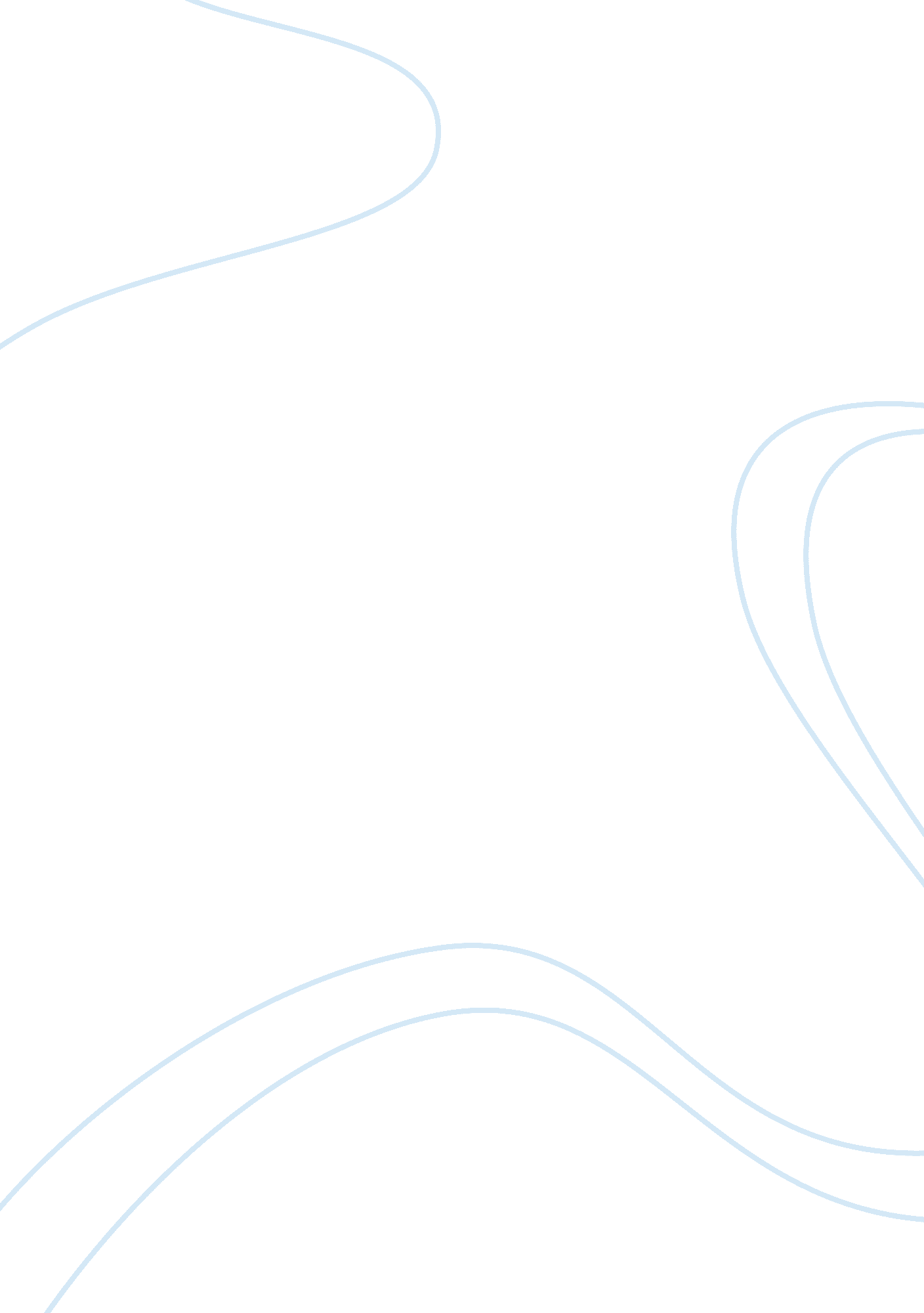 Benefits of android app development for business seeking growth and visibilityScience, Computer Science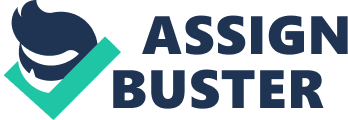 Recent stats about the conduct of customers online have exposed that the use of mobile apps to acquisition belonging and to gather data has augmented in leaps and limits. Today, makes are getting buying orders through mobile apps and are also able to keep the consumers affianced through numerous ads and activities. Mobile Android app development has increased much admiration these days and initiatives are also creating modified mobile apps that solve the customer issues and add value to their commercial. So, if you are planning to exploit the respect of mobile plans through apps, then Android should be on top of your list. Developing an Android app can be helpful for your business if you are eager to reach out to the mass. The smart expedient and touch screen allowed Google platform is used by more than 80% smartphones and 60% tablets all over the world. So, it can be said that Android is controlling the market with its strong attendance. Since the plays consecutively on Android are obtainable at extraordinary prices, they are the first choice for the operators. It is in fact sensible to shape an android business app for the foremost digital market. Ideal to Interact with Customers: Any channel that is accepted to reach the merchandises or services should be open and easy. If users have to buying devices that are very expensive, then your business areas will not be reached. With consistent features and upgrades, today’s smartphones deal advanced scheming features and are able to match any laptop or desktop in terms of their value. Since Android mobile users are in huge numbers, business owners can often target huge market by making business apps. No Investment in Development Tools: Android moderately has a low entry cost as it proposals Software Development Kits for free to the developer’s public and this decreases the development and licensing prices. Same is with the diverse tools and skills, which are open source and are obtainable for free. Developers are not hypothetical to charge any dues for the tools that are obtainable by Google as they are obtainable for free. BYOD Preference: Android grips over 83% of the marketplace share and this is quite obvious. For governments that are accepting the BYOD policy, it is possible for them to opt for Android as their initiative app development platform as it is available for a wide range of devices and business can target users of all economic groups. And overall BYOD environments also require sharp security and Android platform offers high security features so that users can easily share information and make dealings without any subjects. Smart Working: With Android app development, you can put suppleness and power of the platform to work anytime and anywhere to create best in class output apps. Android offers more options for customization that are based on the exact needs of the business and also the changing styles of the market. It is easy for the creators to tweak the existing apps and add more features and functionalities to make them more modern. Free Options to Choose Distribution Channels: Google proposals the liberty to allocate your apps from any medium that you desire. There are no hard and fast rules that you have to put your app on Google Play for its delivery. You can either allocate it on your own or use any other ad stages for delivery. Easy Adoption: Mobile application project trends are developing and this needs that your app is unceasingly updated. This can only be done by knowledgeable Android app developers. Android apps are scripted in Java language together with the help of the rich public library. So, anyone having information of Java can work on them. Note: Finally, reflect the shape and style of your car. If you have a usually shaped saloon or tailgate then you may find outdoor covers that are semi-tailor made fit flawlessly well. But if your car is a more rare shape, has had anybody alterations such as depressed panels, spoilers or buffers then it will be essential to think about disbursing a little more for tailor-made outdoor car covers, as they’re more probable to offer the defense you need to guarantee that your new car stays as good observing as it does today. 